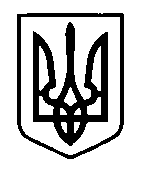 УКРАЇНАПрилуцька міська радаЧернігівська областьУправління освіти Про організацію викладання предмету «Трудове навчання»у  закладі загальної середньої освіти І-ІІІ ступенів  №10 (ліцей №10)	Відповідно до листа т.в.о. начальника Прилуцького МРВ У ДСНС України у Чернігівський області від 27.08.2020 №27-10/1114  забороняється використання підвальних приміщень ліцею для проведення навчальних занять, зокрема, уроків трудового навчання. Не виконання цього листа є порушенням п. 4 статті 38 Закону України «Про повну загальну середню освіту» 	Виходячи з вище викладеного,НАКАЗУЮ:1.  Директору закладу загальної середньої освіти І-ІІІ ступенів №10 (ліцею №10) Правосуду О.М. забезпечити викладання предмету «Трудове навчання»  з використанням матеріально-технічної бази закладу загальної середньої освіти І-ІІІ ступенів №6 (ліцею №6) з 02.11.2020.2. Директору закладу загальної середньої освіти І-ІІІ ступенів №6 (ліцею №6) Колеснику О.В.  сприяти в організації викладання предмету «Трудове навчання» для учнів 5-11 класів закладу загальної середньої освіти І-ІІІ ступенів №10 (ліцею №10) базі ліцею №6.4. Контроль за виконанням наказу залишаю за собою.В.о. начальника управління освіти	міської ради						О.П. КОЛОШКОЗ наказом ознайомлені:                                          О.В. Колесник                                                                                  О.М. Правосуд29 жовтня   2020 рокуНАКАЗм. Прилуки№ 197        